Информация об организации деятельности по противодействию идеологии терроризмаВ общеобразовательные учреждения направлены методические рекомендации по созданию и распространению антитеррористического контента, которые успешно применяются на практике. 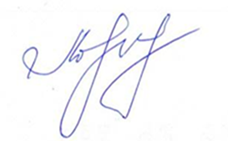 Начальник управления образованияадминистрации Борисовского района                                                          Е. И. Чухлебова№ п/пМероприятиеМероприятиеМероприятиеФорма проведенияДата проведенияУчастникиУчастникиОтветственный (ФИО, должность)МБОУ «Борисовская средняя общеобразовательная школа №2»МБОУ «Борисовская средняя общеобразовательная школа №2»МБОУ «Борисовская средняя общеобразовательная школа №2»МБОУ «Борисовская средняя общеобразовательная школа №2»МБОУ «Борисовская средняя общеобразовательная школа №2»МБОУ «Борисовская средняя общеобразовательная школа №2»МБОУ «Борисовская средняя общеобразовательная школа №2»МБОУ «Борисовская средняя общеобразовательная школа №2»МБОУ «Борисовская средняя общеобразовательная школа №2»1.1.«Письмо солдату»Всероссийская акцияВсероссийская акцияДо 17 февраля 2023гУченики 1-11 классовКлассные руководители 1-11 классов,Классные руководители 1-11 классов,2.2.#МЫВМЕСТЕВсероссийская акцияВсероссийская акцияДо 17 февраля 2023гПедагоги, ученики, родителиЗаместитель директора Воскобойник В.С.Заместитель директора Воскобойник В.С.3.3.Организационные основы противодействия терроризму и наркотизму в Российской ФедерацииУроки ОБЖУроки ОБЖ6,7, 13, 14 февраля 2023гУченики 9 классаУчитель ОБЖ Иванчук Е.В.Учитель ОБЖ Иванчук Е.В.4.4.«Защитники Отечества»Тематические классные часыТематические классные часыС 13 по 17 февраля 2023гУченики 1-11 классовКлассные руководители 1-11 классов,Классные руководители 1-11 классов,5.5.«Переломный 43-й в нашей памяти живет!», посвященный  Дню защитника Отечества и 80-летию Сталинградской, Курской битв и прорыва блокады ЛенинградаВидеорядВидеоряд21 февраля 2023гУченики 1-11 классовПедагог ДО Жданова А.Г.Педагог ДО Жданова А.Г.6.6.«Мы помним!»Митинг  у памятника Скорбящей матери и семейный фотоквест по памятникам воинской славы Борисовского районаМитинг  у памятника Скорбящей матери и семейный фотоквест по памятникам воинской славы Борисовского района18 февраля 2023гУченики 5-7 классов и их родителиКлассный руководит ель Бондарева Е.Н., ученики 7б класса,Заместитель директора Воскобойник В.С.Классный руководит ель Бондарева Е.Н., ученики 7б класса,Заместитель директора Воскобойник В.С.7.7.Викторина к 80-летию Великих битв Великой Отечественной ,  посвященная Дню Защитника ОтечестваОнлайн – викторинаОнлайн – викторина21 февраля 2023гУченики 5-87. классовУчитель истории Явтушенко С.Н., классные руководители5-8 классовУчитель истории Явтушенко С.Н., классные руководители5-8 классовМБОУ «Новоборисовская средняя общеобразовательная школа имени Сырового А. В.»МБОУ «Новоборисовская средняя общеобразовательная школа имени Сырового А. В.»МБОУ «Новоборисовская средняя общеобразовательная школа имени Сырового А. В.»МБОУ «Новоборисовская средняя общеобразовательная школа имени Сырового А. В.»МБОУ «Новоборисовская средняя общеобразовательная школа имени Сырового А. В.»МБОУ «Новоборисовская средняя общеобразовательная школа имени Сырового А. В.»МБОУ «Новоборисовская средняя общеобразовательная школа имени Сырового А. В.»МБОУ «Новоборисовская средняя общеобразовательная школа имени Сырового А. В.»МБОУ «Новоборисовская средняя общеобразовательная школа имени Сырового А. В.»1Цикл информационных часов по профилактике экстремизма и терроризма среди подрастающего поколенияЦикл информационных часов по профилактике экстремизма и терроризма среди подрастающего поколенияОнлайн-беседыОнлайн-беседы21.02.2023 г.Обучающиеся 5-11 классов (88 ч.)Колмыкова Карина Сергеевна, заместитель директораКолмыкова Карина Сергеевна, заместитель директора2Распространение памяток по противодействию экстремизму и терроризму в родительских чатахРаспространение памяток по противодействию экстремизму и терроризму в родительских чатахонлайнонлайн13.02.-24.02.2023 г.Родители (Законные представители обучающихся) Колмыкова Карина Сергеевна, заместитель директораКолмыкова Карина Сергеевна, заместитель директораМБОУ «Грузсчанская средняя общеобразовательная школа»МБОУ «Грузсчанская средняя общеобразовательная школа»МБОУ «Грузсчанская средняя общеобразовательная школа»МБОУ «Грузсчанская средняя общеобразовательная школа»МБОУ «Грузсчанская средняя общеобразовательная школа»МБОУ «Грузсчанская средняя общеобразовательная школа»МБОУ «Грузсчанская средняя общеобразовательная школа»МБОУ «Грузсчанская средняя общеобразовательная школа»МБОУ «Грузсчанская средняя общеобразовательная школа»1Беседы с обучающимися о последствиях ложных сообщений о готовящихся террористических актахБеседы с обучающимися о последствиях ложных сообщений о готовящихся террористических актахБеседаБеседаВ течение всего периодаОбучающиеся 1-10 классовКлассные руководителиКлассные руководители2Беседы "Действия обучающихся в экстремальных и чрезвычайных ситуациях, связанных с терроризмом"Беседы "Действия обучающихся в экстремальных и чрезвычайных ситуациях, связанных с терроризмом"БеседаБеседаВ течение всего периодаОбучающиеся 1-10 классовКлассные руководителиКлассные руководители3Мониторинг социальных сетей на предмет выявления экстремистских материаловМониторинг социальных сетей на предмет выявления экстремистских материаловМониторинг Мониторинг В течение всего периодаОбучающиеся 1-10 классовРадченко И.Г., заместитель директораРадченко И.Г., заместитель директора4Распространение памяток по антитеррористической направленности через школьную страничку в социальной сети Вконтакте и родительские чатыРаспространение памяток по антитеррористической направленности через школьную страничку в социальной сети Вконтакте и родительские чатыРассылка и размещение памятокРассылка и размещение памятокВ течение всего периодаОбучающиеся 1-10 классов, родители (законные представители)Радченко И.Г., заместитель директораРадченко И.Г., заместитель директора5 «Юные герои – антифашисты» «Юные герои – антифашисты»Классный час Классный час 08.02.2023г.Обучающиеся 1-10 классовКлассные руководителиКлассные руководители6 «День памяти о россиянах, исполнявших служебный долг за пределами Отечества» «День памяти о россиянах, исполнявших служебный долг за пределами Отечества»Час мужестваЧас мужества15.02.2023г.Обучающиеся 1-10 классовКлассные руководителиКлассные руководители7"Свой город отстояв ценою бед…" час общения, посвященный 78-ой годовщине снятия блокады города Ленинграда"Свой город отстояв ценою бед…" час общения, посвященный 78-ой годовщине снятия блокады города ЛенинградаКлассный часКлассный час 27.01.2023 г.Обучающиеся 1-10 классовКлассные руководителиКлассные руководители8"Сталинград. 200 дней в огне", час общения, посвященный 80-ой годовщине разгрома немецко-фашистских войск в Сталинградской битве"Сталинград. 200 дней в огне", час общения, посвященный 80-ой годовщине разгрома немецко-фашистских войск в Сталинградской битвеКлассный часКлассный час02.02.2023г.Обучающиеся 1-10 классовКлассные руководителиКлассные руководители9 «Открытка настоящему мужчине» «Открытка настоящему мужчине»Подготовка и поздравление участников боевых действийПодготовка и поздравление участников боевых действий20-21.02.2023г.7-8 классыПлотникова А.И., советник директора по воспитательной работе, Семенец В.И., руководитель ВПК «Патриот»Плотникова А.И., советник директора по воспитательной работе, Семенец В.И., руководитель ВПК «Патриот»МБОУ «Березовская средняя общеобразовательная школа имени С. Н. Климова»МБОУ «Березовская средняя общеобразовательная школа имени С. Н. Климова»МБОУ «Березовская средняя общеобразовательная школа имени С. Н. Климова»МБОУ «Березовская средняя общеобразовательная школа имени С. Н. Климова»МБОУ «Березовская средняя общеобразовательная школа имени С. Н. Климова»МБОУ «Березовская средняя общеобразовательная школа имени С. Н. Климова»МБОУ «Березовская средняя общеобразовательная школа имени С. Н. Климова»МБОУ «Березовская средняя общеобразовательная школа имени С. Н. Климова»МБОУ «Березовская средняя общеобразовательная школа имени С. Н. Климова»1«Антитеррористическая беседа»«Антитеррористическая беседа»Ознакомление с памяткойОзнакомление с памяткой02.02.20231 классЛутай И.А.Лутай И.А.2«Нет - терроризму»«Нет - терроризму»Разъяснительная беседаРазъяснительная беседа17.02.20232 классКлимова Н.М.Климова Н.М.3«Единство разных»«Единство разных»БеседаБеседа13.02.20233 классЗолотарева О.С.Золотарева О.С.4«Возможные виды террористической опасности»«Возможные виды террористической опасности»БеседаБеседа01.02.20234 классБугаева Л.И.Бугаева Л.И.5«Терроризму скажем нет!»«Терроризму скажем нет!»Информационный часИнформационный час02.02.20235 классХохлина Т.Н.Хохлина Т.Н.6«Антитеррор. Безопасность детей»«Антитеррор. Безопасность детей»ПрезентацияПрезентация09.02.20236 классАлейник М.К.Алейник М.К.7«Терроризм - угроза обществу»«Терроризм - угроза обществу»БеседаБеседа20.02.20237 классДеревцова В.В.Деревцова В.В.8«Будьте бдительны! Опасные находки»«Будьте бдительны! Опасные находки»Разъяснительная беседаРазъяснительная беседа13.02.20238 классВолик Н.Н.Волик Н.Н.9«Терроризм. Правила безопасности»«Терроризм. Правила безопасности»БеседаБеседа03.02.20239 классСаенко А.С.Саенко А.С.10«Проявление экстремизма в социальных сетях. Правила безопасного общения»«Проявление экстремизма в социальных сетях. Правила безопасного общения»Информационный часИнформационный час06.02.202311 классВервейко С.Г.Вервейко С.Г.МБОУ «Крюковская средняя общеобразовательная школа»МБОУ «Крюковская средняя общеобразовательная школа»МБОУ «Крюковская средняя общеобразовательная школа»МБОУ «Крюковская средняя общеобразовательная школа»МБОУ «Крюковская средняя общеобразовательная школа»МБОУ «Крюковская средняя общеобразовательная школа»МБОУ «Крюковская средняя общеобразовательная школа»МБОУ «Крюковская средняя общеобразовательная школа»МБОУ «Крюковская средняя общеобразовательная школа»1«Терроризм - угроза обществу»«Терроризм - угроза обществу»информационный часинформационный час10 февраля6-9 классыБондаренко А.А, старший вожатыйБондаренко А.А, старший вожатый2«Действия при угрозе террористического акта»«Действия при угрозе террористического акта»Распространение памяток Распространение памяток 13-17 февраля8-11 классыКульбака Н.А., замдиректораКульбака Н.А., замдиректора3«Осторожно терроризм!», «Безопасность при экстремизме»«Осторожно терроризм!», «Безопасность при экстремизме»размещение информации и памяток ВК и родительских чатахразмещение информации и памяток ВК и родительских чатахВ течение месяца1-11 классыБондаренко А.А, старший вожатыйБондаренко А.А, старший вожатыйМБОУ «Стригуновская средняя общеобразовательная школа»МБОУ «Стригуновская средняя общеобразовательная школа»МБОУ «Стригуновская средняя общеобразовательная школа»МБОУ «Стригуновская средняя общеобразовательная школа»МБОУ «Стригуновская средняя общеобразовательная школа»МБОУ «Стригуновская средняя общеобразовательная школа»МБОУ «Стригуновская средняя общеобразовательная школа»МБОУ «Стригуновская средняя общеобразовательная школа»МБОУ «Стригуновская средняя общеобразовательная школа»1Реализация через кружковую деятельность дополнительных общеобразовательных программ «Азбука безопасности» (1-4 классы), «Моя безопасность»(5-9 классы).Реализация через кружковую деятельность дополнительных общеобразовательных программ «Азбука безопасности» (1-4 классы), «Моя безопасность»(5-9 классы).Еженедельно по расписаниюЕженедельно по расписанию(информация на сайте школы/ВКонтакте)5-9 классыКлассные руководители 5-9-х классовКлассные руководители 5-9-х классов2Реализация программ внеурочной и кружковой деятельности по патриотическому и спортивному  воспитанию обучающихся: ВПК «Отечество», «Юнармия», «Дружина юных пожарных», «Народные игры и забавы», «Легкая атлетика», «Баскетбол для начинающих», «Волейбол»Реализация программ внеурочной и кружковой деятельности по патриотическому и спортивному  воспитанию обучающихся: ВПК «Отечество», «Юнармия», «Дружина юных пожарных», «Народные игры и забавы», «Легкая атлетика», «Баскетбол для начинающих», «Волейбол»Внеурочная деятельностьВнеурочная деятельностьЕженедельно по расписанию1-11 классыЛогвинов Д.К., преподаватель- организатор ОБЖ, Цыбульник Е.Н., тренер, Твердохлеб О.В., учитель физической культуры, Солоха Н.Н., учитель физичесой культурыЛогвинов Д.К., преподаватель- организатор ОБЖ, Цыбульник Е.Н., тренер, Твердохлеб О.В., учитель физической культуры, Солоха Н.Н., учитель физичесой культуры3Реализация внеурочной программы «Школа волонтеров. Волонтеры победы» Реализация внеурочной программы «Школа волонтеров. Волонтеры победы» Внеурочная деятельностьВнеурочная деятельностьЕженедельно по расписанию8-11 классыКучерявенко Е.В., руководитель школьного отряда волонтеров.Кучерявенко Е.В., руководитель школьного отряда волонтеров.4 Родительские и детские чаты. Размещение в родительских и детских классных чатах видеороликов и презентационных материалов по пропаганде негативного отношения к радикальным объединениям и движениям, профилактике экстремистских проявлений и противодействию проникновению в подростковую среду информации, пропагандирующей насилие, в том числе в сети Интернет. Родительские и детские чаты. Размещение в родительских и детских классных чатах видеороликов и презентационных материалов по пропаганде негативного отношения к радикальным объединениям и движениям, профилактике экстремистских проявлений и противодействию проникновению в подростковую среду информации, пропагандирующей насилие, в том числе в сети Интернет.Информационный чатИнформационный чатЕженедельноЧаты родительских групп и 1-11 классовКарпенко Е.Н., заместитель директора классные руководители 1-11 классовКарпенко Е.Н., заместитель директора классные руководители 1-11 классов5Участие в акциях «Письмо солдату», «В поддержку мобилизованных и ушедших добровольцами»Участие в акциях «Письмо солдату», «В поддержку мобилизованных и ушедших добровольцами»АкцииАкцииЕжемесячно (информация на сайте школы/ВКонтакте)1-11 классыЧавыкина Л.В., старший вожатыйЧавыкина Л.В., старший вожатыйОсвещение вопросов по пропаганде негативного отношения к радикальным объединениям и движениям/противодействию терроризма и экстремизма на официальной странице школы ВКонтакте, сайте школыОсвещение вопросов по пропаганде негативного отношения к радикальным объединениям и движениям/противодействию терроризма и экстремизма на официальной странице школы ВКонтакте, сайте школыИнформацияИнформацияЕженедельноЧавыкина Л.В., оператор сайтаЧавыкина Л.В., оператор сайта6Учебно-тренировочное мероприятие по антитеррористической безопасностиУчебно-тренировочное мероприятие по антитеррористической безопасностиУчебно-тренировочное занятиеУчебно-тренировочное занятиеРаз в четверть по графику1-11 классыЛогвинов Д.К., преподаватель-организатор ОБЖЛогвинов Д.К., преподаватель-организатор ОБЖ7Беседа по профилактике терроризма и экстремизмаБеседа по профилактике терроризма и экстремизмаБеседаБеседа15.02.20239А и 9Б классыЛогвинов Д.К., преподаватель-организатор ОБЖЛогвинов Д.К., преподаватель-организатор ОБЖ8Беседа по правилам поведения в случае угрозы терактаБеседа по правилам поведения в случае угрозы терактаБеседаБеседа14.02.20237А и 7Б классыЛогвинов Д.К., преподаватель-организатор ОБЖЛогвинов Д.К., преподаватель-организатор ОБЖ9Классный час по антитеррористической безопасностиКлассный час по антитеррористической безопасностиКлассный часКлассный час17.02.20235А классЛогвинов Д.К., преподаватель-организатор ОБЖ,Чавыкина Л.В., классный руководитель 5А классаЛогвинов Д.К., преподаватель-организатор ОБЖ,Чавыкина Л.В., классный руководитель 5А классаМБОУ «Хотмыжская средняя общеобразовательная школа»МБОУ «Хотмыжская средняя общеобразовательная школа»МБОУ «Хотмыжская средняя общеобразовательная школа»МБОУ «Хотмыжская средняя общеобразовательная школа»МБОУ «Хотмыжская средняя общеобразовательная школа»МБОУ «Хотмыжская средняя общеобразовательная школа»МБОУ «Хотмыжская средняя общеобразовательная школа»МБОУ «Хотмыжская средняя общеобразовательная школа»МБОУ «Хотмыжская средняя общеобразовательная школа»1«Поведение в различных чрезвычайных ситуациях»«Поведение в различных чрезвычайных ситуациях»Беседы Беседы 2-3 февраля 2023 годобучающиеся школыКлассные руководителиЗозуля Е.Ю.Классные руководителиЗозуля Е.Ю.2Индивидуальная работа с детьми, проявляющими национализм, экстремизм, склонными к агрессии.Индивидуальная работа с детьми, проявляющими национализм, экстремизм, склонными к агрессии.БеседаБеседа6-9 февраля 2023 года обучающиеся 1-11 классовКлассные руководители Ряполова В.С.Игнатьева А.Н. Классные руководители Ряполова В.С.Игнатьева А.Н. 3Индивидуальная работа с родителями подростков, проявляющих агрессию.Индивидуальная работа с родителями подростков, проявляющих агрессию.БеседаБеседа8-16 февраля родители обучающихся 1-11 классов Классные руководители Ряполова В.С.Игнатьева А.Н.Классные руководители Ряполова В.С.Игнатьева А.Н.4Регулярный, ежедневный обход зданий, помещенийРегулярный, ежедневный обход зданий, помещенийОсмотр Осмотр Постоянно работники школы Борецкая Н.А.Гридунова О.А.Борецкая Н.А.Гридунова О.А.5Контроль за пребыванием посторонних лиц на территории и в здании школыКонтроль за пребыванием посторонних лиц на территории и в здании школыОсмотр Осмотр Постоянно работники школы Борецкая Н.А.Гридунова О.А.Борецкая Н.А.Гридунова О.А.6Проведение инструктажей с учащимися «Действия при угрозе теракта»Проведение инструктажей с учащимися «Действия при угрозе теракта»Беседы Беседы 1-20 февраля 2023 года обучающихся 1-11 классовКлассные руководители Зозуля Е.Ю. Классные руководители Зозуля Е.Ю. 7Проведение классных часов о толерантности и противодействию экстремизму и терроризму. Проведение классных часов о толерантности и противодействию экстремизму и терроризму. Классные часы Классные часы 1-17 февраля 2023 года обучающихся 1-11 классовКлассные руководители Классные руководители 8Выставка: «Литература и искусство народов России»Выставка: «Литература и искусство народов России»Выставка Выставка 13-17 февраля работники школыКуксова И.В. Куксова И.В. МБОУ «Борисовская основная общеобразовательная школа №4МБОУ «Борисовская основная общеобразовательная школа №4МБОУ «Борисовская основная общеобразовательная школа №4МБОУ «Борисовская основная общеобразовательная школа №4МБОУ «Борисовская основная общеобразовательная школа №4МБОУ «Борисовская основная общеобразовательная школа №4МБОУ «Борисовская основная общеобразовательная школа №4МБОУ «Борисовская основная общеобразовательная школа №4МБОУ «Борисовская основная общеобразовательная школа №41Беседа «Патриотизм без экстремизма»Беседа «Патриотизм без экстремизма»онлайн - беседаонлайн - беседа	14.02.23обучающиеся 7-9классовГарькавая И.Е.Гарькавая И.Е.2Памятки по противодействию идеологии экстремизма и терроризма в социальной сети «ВКонтакте»Памятки по противодействию идеологии экстремизма и терроризма в социальной сети «ВКонтакте»памяткапамяткавесь периодобучающиеся школы, родителиПопадюк Е.В.Попадюк Е.В.3 «День православной молодёжи» с привлечением клирика храма Архистратига Михаила, Павла Васяновича «День православной молодёжи» с привлечением клирика храма Архистратига Михаила, Павла Васяновичаквестквест15.02.23обучающиеся 5-8 классовПетренко И.А.Петренко И.А.4Экскурсия в храм Воскресения Христова (с. Хотмыжск)Экскурсия в храм Воскресения Христова (с. Хотмыжск)экскурсияэкскурсия20.02.23обучающиеся 3 классаЛинник М.С.Линник М.С.МБОУ «Октябрьскоготнянская средняя общеобразовательная школаМБОУ «Октябрьскоготнянская средняя общеобразовательная школаМБОУ «Октябрьскоготнянская средняя общеобразовательная школаМБОУ «Октябрьскоготнянская средняя общеобразовательная школаМБОУ «Октябрьскоготнянская средняя общеобразовательная школаМБОУ «Октябрьскоготнянская средняя общеобразовательная школаМБОУ «Октябрьскоготнянская средняя общеобразовательная школаМБОУ «Октябрьскоготнянская средняя общеобразовательная школаМБОУ «Октябрьскоготнянская средняя общеобразовательная школа1Произведен контроль состояния эвакуационных выходов, контроль исправности доводчиков на дверях эвакуационных выходовПроизведен контроль состояния эвакуационных выходов, контроль исправности доводчиков на дверях эвакуационных выходовочнаяочная03.02.2023Администрация ОУМирошниченко Т.П.Мирошниченко Т.П.2Организована встреча с выпускниками – участниками СВООрганизована встреча с выпускниками – участниками СВОочнаяочная15.02.2023Дошкольная группаСалманова А.Р., Гончарова Н.И.Салманова А.Р., Гончарова Н.И.3День памяти о россиянах, исполнявших служебный долг за пределами Отечества.Патриотическое мероприятие, посвящённое Дню памяти о россиянах, исполнявших служебный долг за пределами Отечества «ЭХО АФГАНСКОЙ ВОЙНЫ».День памяти о россиянах, исполнявших служебный долг за пределами Отечества.Патриотическое мероприятие, посвящённое Дню памяти о россиянах, исполнявших служебный долг за пределами Отечества «ЭХО АФГАНСКОЙ ВОЙНЫ».дистанционнаядистанционная15.02.20238 классСтрукова О.В.Струкова О.В.4Проведена тренировочная эвакуация сотрудников ОУПроведена тренировочная эвакуация сотрудников ОУочнаяочная17.02.2023Коллектив ОУЗоря А.В.Зоря А.В.5Проведен классный час «Наш мир без терроризма и экстремизма»Проведен классный час «Наш мир без терроризма и экстремизма»дистанционнаядистанционная17.02.20232 классМухина Е.И.Мухина Е.И.6Проведена беседа Профилактическая беседа «Что такое  экстремизм?»Проведена беседа Профилактическая беседа «Что такое  экстремизм?»дистанционнаядистанционная17.02.20231 классМихайленко Д.А.
Михайленко Д.А.
7Проведена беседа "Терроризм и безопасность человека в современном мире"Проведена беседа "Терроризм и безопасность человека в современном мире"дистанционнаядистанционная20.02.20239 классТолстенева О.Н.Толстенева О.Н.8Проведен классный час «Мир без терроризма!»Проведен классный час «Мир без терроризма!»дистанционнаядистанционная22.02.20234 классОробей А.С,Оробей А.С,МБОУ «Борисовская начальная общеобразовательная школа имени Кирова»МБОУ «Борисовская начальная общеобразовательная школа имени Кирова»МБОУ «Борисовская начальная общеобразовательная школа имени Кирова»МБОУ «Борисовская начальная общеобразовательная школа имени Кирова»МБОУ «Борисовская начальная общеобразовательная школа имени Кирова»МБОУ «Борисовская начальная общеобразовательная школа имени Кирова»МБОУ «Борисовская начальная общеобразовательная школа имени Кирова»МБОУ «Борисовская начальная общеобразовательная школа имени Кирова»МБОУ «Борисовская начальная общеобразовательная школа имени Кирова»1Информационный часИнформационный часДистанционно Дистанционно 21.02.202324Кобелева И.Н., педагог-психологКобелева И.Н., педагог-психологОГБОУ «Борисовская средняя общеобразовательная школа имени Героя Советского Союза А. М. Рудого»ОГБОУ «Борисовская средняя общеобразовательная школа имени Героя Советского Союза А. М. Рудого»ОГБОУ «Борисовская средняя общеобразовательная школа имени Героя Советского Союза А. М. Рудого»ОГБОУ «Борисовская средняя общеобразовательная школа имени Героя Советского Союза А. М. Рудого»ОГБОУ «Борисовская средняя общеобразовательная школа имени Героя Советского Союза А. М. Рудого»ОГБОУ «Борисовская средняя общеобразовательная школа имени Героя Советского Союза А. М. Рудого»ОГБОУ «Борисовская средняя общеобразовательная школа имени Героя Советского Союза А. М. Рудого»ОГБОУ «Борисовская средняя общеобразовательная школа имени Героя Советского Союза А. М. Рудого»ОГБОУ «Борисовская средняя общеобразовательная школа имени Героя Советского Союза А. М. Рудого»1Проведение лекции по основам правовых знаний, раскрывающих преступную сущность идеологии терроризма и экстремизмаПроведение лекции по основам правовых знаний, раскрывающих преступную сущность идеологии терроризма и экстремизмаВстреча с представителем ОМВД России по Борисовскому районуВстреча с представителем ОМВД России по Борисовскому району07.02.20238,10 классыВодяницкая Анна Викторовна, педагог-психологВодяницкая Анна Викторовна, педагог-психолог2Проведение мероприятий в рамках месячника патриотического воспитания:-разговоры о важном  «Россия в мире»Проведение мероприятий в рамках месячника патриотического воспитания:-разговоры о важном  «Россия в мире»Дистанционные занятияДистанционные занятия13.02.20233-11классыДудкина Оксана Сергеевна, заместитель директораДудкина Оксана Сергеевна, заместитель директора3-урок мужества «Знать и помнить»-урок мужества «Знать и помнить»Дистанционные занятияДистанционные занятия14.02.202311 классКушнерева Зарифа Надыровна, педагог-организаторКушнерева Зарифа Надыровна, педагог-организатор4-проведение игры-викторины «Дорогами тысячелетий»;-проведение игры-викторины «Дорогами тысячелетий»;Дистанционные занятияДистанционные занятия17.02.202310 классЯмпольская Маргарита Ивановна, учитель истории.Ямпольская Маргарита Ивановна, учитель истории.